Dear Parents/Carers								         8th February 2022I wanted to write to you to thank you and your children for their support in launching our expectations across the school. Every day I am increasing impressed at their resilience, determination and also their desire to achieve.I have had a number of students come to me today to say how calm and purposeful their lessons have been, it is critical that we continue with this and we will be working together as a staff body to make all lessons excellent ones.We will also be working with students in order to develop a strong rewards system which will focus on developing an academic culture across the school.Over the next few weeks we will be using Twitter to show off our amazing students work and share with you some of the amazing things that we are doing. Can I ask that you follow us @WaseleyHills, we’ve been a little quiet lately, but prepare to be wowed!Having had some feedback already, I thought I’d amend some of the FAQs and add some further ones, please find these below.I would also like to remind you about next Tuesday and to look for details of the on-line event on our website.Yours sincerely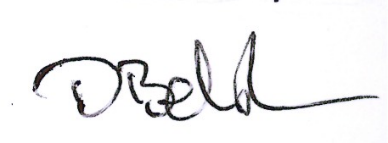 Damian BelshawPrincipalFAQ’s1. My child catches a bus which leaves at 3.30pm so can’t do a 10 minute detention. What can I do?Firstly, should your child follow these basic expectations, as 95% do, then this will not be an issue. We have also moved the bus departure times in order to cope with this. After some feedback we will review the departure time. The original time was 3.35pm rather than 3.30, however this had been creeping closer to 3.30. We will review this and have done this as a temporary measure until we see how many after school 10 minute consequences we have.2. My child has to collect a sibling. What can they do?As above, you child should follow the expectations. Should they be in a 30 minute detention you will be informed, should they be in a 10 minute one then you will need to communicate this with their Head of Year, who will make arrangements to inform you of any Consequence.3. My child was mistakenly issued an O or an L, but then reacted, I don’t think they should receive a further sanction, what can I do?The behaviour being sanctioned will be the reaction NOT the initial mistake. If a teacher has made an error, then I will deal with that, but we are human and we will make mistakes. It is critical that we act with calmness and respect, if a child reacts badly, uses profanities or walks off then we will treat this secondary behaviour separately from the original incident. We will always listen, but sometimes this may happen away from the classroom. To clarify, we will always listen as quickly as possible to any incident. We will also always review all decisions and ensure that we have fairness.4. It is cold and my child has been told they can’t wear a coat outdoors?All students can wear an outdoor coat outside. We have made a simple and clear expectation that coats should not be worn indoors. Should a classroom be very cold, the individual teacher may allow a class to keep their coats on.5. My child stood up and their shirt fell out and then they were issued an O. I feel this is unfair.I agree, staff have been trained that an O should be issued where a student has willfully not lived up to the expectations set out. In this case it is an accident. Staff have been trained to talk effectively to children, at this point children will be able to explain a situation. I have also made it clear that uniform should be sorted before children leave a classroom, therefore, they should not be given an O as they leave a room. However, sometimes mistakes will happen and we will look to fix these when we see them.